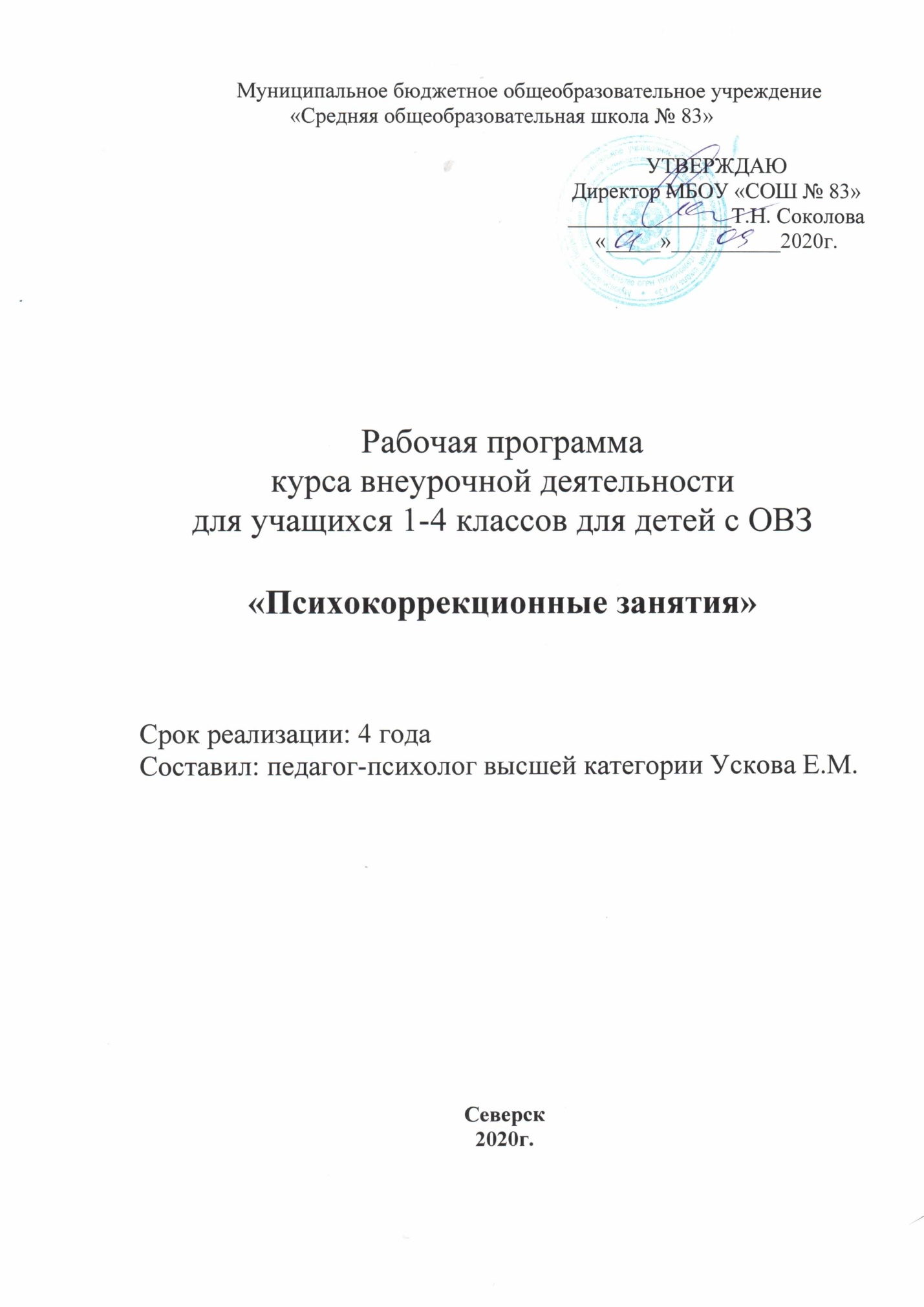 ПОЯСНИТЕЛЬНАЯ ЗАПИСКА Курс «Психокоррекционные занятия» направлен на исправление различных типичных недостатков психического (психологического) развития, которые в совокупности определяют наличие особых образовательных потребностей детей с ОВЗ. Представленная программа отражает   содержание психокоррекционных занятий, подобранное с учетом перечисленных во ФГОС НОО обучающихся с ОВЗ особых образовательных потребностей обучающихся, получивших рекомендацию обучения по варианту 5.1, 5.2, 7.1, 7.2. Общая цель психокоррекционных занятий заключается в преодолении или ослаблении проблем в познавательном и эмоциональном развитии, гармонизации личности и межличностных отношений, коррекции недостатков саморегуляции, формировании учебной мотивации. Задачи курса:формирование осознанной саморегуляции познавательной деятельности и поведения – способности к самостоятельной организации собственной деятельности;совершенствование познавательной деятельности как основы компенсации, коррекции и профилактики вторичных нарушений психологического развития, коррекция индивидуальных пробелов в знаниях;стимулирование познавательной активности, интереса к себе, окружающему предметному и социальному миру и осознанию имеющихся трудностей, формирование школьной мотивации;освоение социально одобряемых норм поведения, противодействие закреплению дезадаптивных черт и отклонений в формировании личности;компенсация эмоционального неблагополучия, развитие самосознания;освоение и отработка средств коммуникации, приемов конструктивного взаимодействия со сверстниками и взрослыми;содействие становлению сферы жизненной компетенции и преодолению различных дисфункций, а также достижению личностных и метапредметных результатов образования.Общая характеристика и коррекционно-развивающее значение курсаНедостатки  саморегуляции, мыслительных операций, мотивационные искажения, эмоциональные проблемы, личностная незрелость, речевые трудности, а также многочисленные разнообразные нарушения и/или дефициты развития психофизических функций, в значительной мере препятствуют формированию учебной деятельности и достижению требуемых результатов образования. Программа курса «Психокоррекционные занятия» составлена по модульному принципу.   Важнейшее значение для выбора предлагаемого содержания курса имели труды психологов, непосредственно работающих по данной проблеме (Н.В. Бабкина, А.А. Гостар, Е.Л. Инденбаум, А.Н. Косымова, Е.А. Медведева, Н.Я. Семаго и др.). Их развивающие программы (или фрагменты из них) включены в курс «Психокоррекционные занятия» с учетом возможностей групповой формы работы, требований АООП к организации учебного процесса. В некоторые разделы включены материалы из опубликованных методических работ известных детских психологов (Л.А. Венгер, А.Л. Венгер, В.В. Брофман, 
К.Н. Поливанова, Е.О. Смирнова и др.). Представленный в них теоретически обоснованный опыт коррекции недостатков познавательного, эмоционального и личностного развития старших дошкольников и младших школьников адаптирован в соответствии с возможностями обучающихся с ОВЗ. Психокоррекционные занятия позволяют повысить интерес и мотивацию к учению, обеспечивают условия для социального и личностного развития, способствуют профилактике школьной дезадаптации и отклонений в формировании личности, помогают лучшему усвоению учебной информации. Курс «Психокоррекционные занятия» реализуется на протяжении всего периода начального образования и позволяет стимулировать сенсорно-перцептивные, мнемические и интеллектуальные процессы, последовательно и постепенно преодолевать разнообразные трудности обучения и коммуникации, повышать адекватность оценки собственных возможностей, формировать сферу жизненной компетенции обучающегося с ОВЗ.Курс «Психокоррекционные занятия»  состоит из следующих разделов: – диагностика и развитие познавательной сферы и целенаправленное формирование высших психических функций (формирование учебной мотивации, активизация сенсорно-перцептивной, мнемической и мыслительной деятельности, развития пространственно-временных представлений); – диагностика и развитие эмоционально-личностной сферы и коррекция ее недостатков (гармонизация психоэмоционального состояния, формирование позитивного отношения к своему «Я», повышение уверенности в себе, развитие самостоятельности, формирование навыков самоконтроля, создание ситуации успешной деятельности); –диагностика и развитие коммуникативной сферы и социальная интеграции (развитие способности к эмпатии, сопереживанию); – формирование продуктивных видов взаимодействия с окружающими (в семье, классе), повышение социального статуса обучающегося в коллективе, формирование и развитие навыков социального  поведения (формирование правил и норм поведения в группе, адекватное понимание социальных ролей в значимых ситуациях); – формирование произвольной регуляции деятельности и поведения (развитие произвольной регуляции деятельности и поведения, формирование способности к планированию и контролю).Перечисленные направления работы ежегодно нуждаются в конкретизации в соответствии с наиболее актуальными особыми образовательными потребностями, индивидуально-типологическими характеристиками обучающихся. Диагностика преимущественно осуществляется методами включенного наблюдения в ходе проведения занятий, а также анкетирования участников сопровождения (учителей, родителей). Поэтому рабочая программа предполагает в рамках каждого модуля проведение диагностических занятий.Ведущими, «сквозными» направлениями в психокоррекционной работе являются формирование системы произвольной регуляции и максимально возможное для имеющегося нарушения совершенствование познавательной деятельности, поскольку отсутствие существенного повышения их уровня не позволит обучающимся успешно обучаться по учебным предметам и получить цензовое образование. Вместе с тем для значительной части обучающихся с ОВЗ типичны проблемы коммуникации, мотивационные дефициты, эмоциональная дисрегуляция. В этих случаях обучающийся не прилагает необходимых усилий на занятиях по развитию познавательной сферы, логопедических занятиях, и они не приносят ожидаемой пользы. Рабочей задачей педагога-психолога является формирование положительного отношения к внеучебным занятиям. Значение курса в общей системе коррекционно-развивающей работыПсихологические особенности обучающихся с ОВЗ, многократно описанные в литературе и перечисленные в АООП (вариант 5.1, 5.2, 7.1, 7.2), существенно затрудняют достижение ими планируемых результатов НОО. Коррекционно-развивающие занятия, реализуемые во внеурочной деятельности, будут способствовать уменьшению различных дезадаптирующих проявлений и, соответственно, детских трудностей. Курс полезен для освоения всех предметных областей, поскольку недостатки со стороны основных познавательных процессов, саморегуляции, адаптивности, а также несформированность школьной мотивации и (или) мотивационные искажения препятствуют успешному обучению даже в специально созданных условиях. Участие ребенка в психокоррекционных занятиях способствует уменьшению эмоциональной напряженности, недостатков саморегуляции, повышает общий уровень сформированности учебно-познавательной деятельности, что благотворно влияет на мотивацию учения.  У обучающихся с ОВЗ обычно наблюдаются различные нарушения и/или дефициты развития психофизических функций (внимания, мелкой ручной моторики, зрительно-пространственных представлений, фонематических процессов и проч.)., которые мешают овладению содержанием учебных предметов. Упражнения, способствующие преодолению вышеперечисленных дисфункций, включаются в работу по коррекции и развитию познавательной сферы обучающихся. Важнейшее и системообразующее значение имеет модуль, направленный на формирование и совершенствование произвольной регуляции. Формирование этой способности предлагается рассматривать как приоритетную задачу не только обсуждаемого курса, но и психолого-педагогического сопровождения образовательного процесса в целом. Модуль, решающий эту задачу, является частью комплексной программы по формированию осознанной регуляции познавательной деятельности и поэтапно осуществляется на протяжении практически всех лет обучения с постепенным наращиванием требований к самостоятельной организации деятельности и контролю результатов. Неумение подчинять свою деятельность поставленной задаче, несформированность навыков мысленного планирования деятельности, самоконтроля, неадекватная самооценка, эмоциональная нестабильность и соответствующие трудности межличностных отношений, неспособность осознавать свою ответственность и другая дезадаптирующая симптоматика, на преодоление которой направлены различные модули курса «Психокоррекционные занятия» чаще всего имеет в своей основе сложный комплекс причин. Психолог должен отчетливо понимать, что целенаправленное формирование возможностей произвольной регуляции, обеспечение специальной помощи в осознании имеющихся трудностей, выполнение рекомендаций по реализации индивидуального подхода к обучающимся, способствуют постепенной коррекции имеющихся проблем обучения и поведения.Однако не только дефицит осознанной регуляции затрудняет усвоение учебного материала. У обучающихся  с ОВЗ часто недостаточны мыслительные операции и действия (анализ, синтез, сравнение, обобщение, абстрагирование, действия классификации, сериации и проч.), что затрудняет усвоение всех учебных предметов. Ежегодно включаемый в программу модуль, направленный на активизацию познавательной деятельности, ставит задачу формирования ее операционального состава. Вместе с тем любая психокоррекционная работа с ребенком должна способствовать улучшению познавательной деятельности, результатом которой, как известно, является не только усвоение учебного материала, но и совершенствование сферы жизненной компетенции (продуктивная ориентировка в окружающем предметном и социальном мире).Данный коррекционный курс составляет значительную часть содержания программы коррекционной работы, направленной на преодоление недостатков развития. Наиболее велика его роль в подготовке базы для успешной социализации, формировании сферы жизненной компетенции.Эффективность психокоррекционных занятий может быть достигнута только при обеспечении соблюдения принципа комплексности, когда реализуется тесное взаимодействие психолога с учителем, учителем-логопедом, учителем-дефектологом, родителями и другими потенциальными участниками сопровождения.Курс рассчитан на 33 часа в 1-м классе и 34 часа во 2-4 классах, занятия проводятся в форме групповой работы. Длительность коррекционно-развивающих занятий в соответствии с рекомендациями АООП растет постепенно: с 25-30 минут в сентябре-октябре до 35 минут в ноябре-декабре в первом классе и 40 минут, начиная со второго полугодия первого класса. Индивидуальная диагностика уровней сформированности произвольной регуляции, познавательной деятельности, основных дисфункций и эмоциональных проблем проводится педагогом-психологом в первой четверти за счет нераспределенных часов из расчета 1 час на обучающегося (для обучающихся 1ого класса).. В 1 классе обозначенные задачи конкретизируются следующим образом:способствовать психологической адаптации ребенка к школе за счет формирования основ саморегуляции, коррекции недостатков познавательной деятельности, уменьшения степени эмоционального неблагополучия, освоения приемов продуктивной коммуникации;создать условия для освоения правил поведения в школе, развития интереса к себе, одноклассникам, учителю, формировать навыки продуктивной коммуникации с одноклассниками, в т.ч. совместной деятельности с ними, что оптимизирует социальное взаимодействие обучающегося;корригировать типичные дисфункции: недостатки пространственно-временных представлений, в т.ч. препятствующих успешной ориентировке в здании школы, по дороге к ней, а также пониманию протяженности обозначаемых в речи временных периодов, несформированность произвольного контроля, трудности произвольной концентрации внимания, недостатки зрительно-моторной координации и пр.; корригировать недостатки перцептивных (отнесения к сенсорному эталону, перцептивного моделирования-конструирования) и мыслительных (анализ, синтез, сравнение, обобщение, абстрагирование, классификация, сериация) операций и действий, обучать использованию знаково-символических средств для организации познавательной деятельности;содействовать развитию сферы жизненной компетенции, достижению личностных и метапредметных результатов образования, обозначенных в рабочих программах учебных предметов для первого класса.ОСНОВНОЕ СОДЕРЖАНИЕ КОРРЕКЦИОННОГО КУРСА в 1-м классе Адаптационный модуль «Мы теперь ученики» (принятие социальной роли школьника, ознакомление со школьными правилами).Развитие познавательной сферы и целенаправленное формирование высших психических функций (модуль по активизации познавательной деятельности, модуль по развитию пространственно-временных представлений). Формирование произвольной регуляции деятельности и поведения (модуль по развитию произвольной регуляции деятельности и поведения).Развитие коммуникативной сферыи социальная интеграция (модуль по развитию способности к взаимодействию с одноклассниками).Развитие эмоционально-личностной сферы и коррекция ее недостатков (модуль по формированию интереса к себе и позитивного самоотношения).Коррекция индивидуальных пробелов в знаниях (модуль по совершенствованию познавательной деятельности на учебном материале).Во время занятий по курсу «Психокоррекционные занятия» педагог-психолог:формирует желаемые психологические качества и умения;ориентируется в динамике происходящих изменений, что позволяет осуществлять профилактику нарастания негативных тенденций;стремится сгладить негативные моменты, оказать психотерапевтическое воздействие на обучающихся, повысить групповой статус «неблагополучных» учеников;уточняет для себя содержание индивидуальных психокоррекционных занятий;корректирует запланированное содержание занятий в соответствии с  возможностями обучающихся. Домашние задания, которые иногда предлагаются педагогом-психологом (пронаблюдать за встречающимися по дороге в школу ориентирами, принести детские фотографии, рассказать о своей семье) обязательными не являются, однако их выполнение (игнорирование) несет в себе дополнительную диагностическую информацию о протекании процесса адаптации к школе, формировании учебной мотивации, ответственности, просоциального поведения и пр. КАЛЕНДАРНО-ТЕМАТИЧЕСКОЕ ПЛАНИРОВАНИЕ (1 класс)Основные задачи работы в 2-4 классах (Программа составлена на основе программы психологического развития младших школьников «Уроки психологического развития» автор Н.П. Локалова. Данная программа входит в число рекомендуемых, в рамках введения новых Федеральных Государственных Образовательных Стандартов).- Формирование психологической культуры и компетенции для обеспечения эффективного и безопасного взаимодействия в социуме;-  Развитие познавательных способностей; - Развитие общеучебных умений и навыков. - Формирование позитивной самооценки, самоуважения. - Формирование коммуникативной компетентности в сотрудничестве: умение вести диалог, координировать свои действия с действиями партнеров по совместной деятельности; способности доброжелательно и чутко относиться к людям, сопереживать; формирование социально адекватных способов поведения. - Формирование способности к организации деятельности и управлению ею:  воспитание целеустремленности и настойчивости; формирование навыков организации рабочего пространства и рационального использования рабочего времени; формирование умения самостоятельно и совместно планировать деятельность и сотрудничество;  формирование умения самостоятельно и совместно принимать решение.Календарно-тематическое планирование 2 класс (34 часа)Календарно-тематическое планирование 3 класс (34 часа)Календарно-тематическое планирование 4 класс (34 часа) ПЛАНИРУЕМЫЕ РЕЗУЛЬТАТЫ ИЗУЧЕНИЯ КОРРЕКЦИОННОГО КУРСАРезультатом курса «Психокоррекционные занятия» должно явиться повышение степени социопсихологической адаптированности ребенка с ОВЗ и, следовательно, достижение необходимого уровня адаптированности в школе. Успешность коррекции недостатков когнитивного, эмоционального, социального развития, индивидуальных психологических проблем и решения поставленных задач оценивается педагогом-психологом. Результаты обсуждаются на школьном психолого-медико-педагогическом консилиуме с целью разработки и корректировки программ психолого-педагогического сопровождения учащихся. В ходе реализации курса «Психокоррекционные занятия» достигаются личностные и метапредметные результаты образования, происходит совершенствование сферы жизненной компетенции. Оценка этих результатов проводится педагогом-психологом. Развитие адекватных представлений о собственных возможностях проявляется в умениях:– различать ситуации, в которых необходима посторонняя помощь для её разрешения, с ситуациями, в которых решение можно найти самому;– обратиться к взрослому при затруднениях, сформулировать запрос о специальной помощи;– использовать помощь взрослого для разрешения затруднения, давать адекватную обратную связь: понимаю или не понимаю;– оценить успешность своей деятельности, адекватность поведения, объективную сложность задания и дать аналогичную оценку возможностям одноклассника. Овладение социально-бытовыми умениями, используемыми в повседневной жизни проявляется:– в участии в повседневной жизни класса, принятии на себя обязанностей наряду с другими детьми; – в умении ориентироваться в пространстве школы и просить помощи в случае затруднений, ориентироваться в расписании занятий; – в умении включаться в разнообразные повседневные школьные дела, принимать посильное участие, брать на себя ответственность; – в стремлении участвовать в подготовке и проведении праздников дома и в школе. Овладение навыками коммуникации и принятыми ритуалами социального взаимодействия проявляется:– в расширении знаний правил коммуникации;– в расширении и обогащении опыта коммуникации ребёнка в ближнем и дальнем окружении, расширении круга ситуаций, в которых обучающийся может использовать коммуникацию как средство достижения цели;– в умении решать актуальные школьные и житейские задачи, используя коммуникацию как средство достижения цели (вербальную, невербальную); – в умении начать и поддержать разговор, задать вопрос, выразить свои намерения, просьбу, пожелание, опасения, завершить разговор;– в умении корректно выразить отказ и недовольство, благодарность, сочувствие и т.д.;– в умении получать и уточнять информацию от собеседника;– в освоении культурных форм выражения своих чувств.Способность к осмыслению и дифференциации картины мира, ее пространственно-временной организации проявляется:–в расширении представлений о целостной и подробной картине мира, упорядоченной в пространстве и времени, адекватных возрасту ребёнка;– в умении накапливать личные впечатления, связанные с явлениями окружающего мира;– в развитии любознательности, наблюдательности, способности замечать новое, задавать вопросы;– в развитии активности во взаимодействии с миром, понимании собственной результативности;– в умении передать свои впечатления, соображения, умозаключения так, чтобы быть понятым другим человеком;– в умении принимать и включать в свой личный опыт жизненный опыт других людей;– в способности взаимодействовать с другими людьми, умении делиться своими воспоминаниями, впечатлениями и планами.Способность к осмыслению социального окружения, своего места в нем, принятие соответствующих возрасту ценностей и социальных ролей, проявляется:– в знании правил поведения в разных социальных ситуациях с людьми разного статуса, с близкими в семье; с учителями и учениками в школе; со знакомыми и незнакомыми людьми;– в освоении необходимых социальных ритуалов, умении адекватно использовать принятые социальные ритуалы, умении вступить в контакт и общаться в соответствии с возрастом, близостью и социальным статусом собеседника, умении корректно привлечь к себе внимание, отстраниться от нежелательного контакта, выразить свои чувства, отказ, недовольство, благодарность, сочувствие, намерение, просьбу, опасение и другие;– в освоении возможностей и допустимых границ социальных контактов, выработки адекватной дистанции в зависимости от ситуации общения;– в умении проявлять инициативу, корректно устанавливать и ограничивать контакт;– в умении не быть назойливым в своих просьбах и требованиях, быть благодарным за проявление внимания и оказание помощи;– в умении применять формы выражения своих чувств соответственно ситуации социального контакта;– в выражении своих чувств соответственно ситуации социального контакта.Помимо формирования сферы жизненной компетенции по вышеперечисленным параметрам, постоянному мониторингу подлежат:уровень произвольной регуляции познавательной деятельности; развитие пространственно-временных представлений;степень эмоционального благополучия ребенка;адекватность поведения (преодоление проявлений нарушений поведения);сформированность навыков деловой коммуникации;развитие самосознания: становление дифференцированной самооценки и адекватного уровня притязаний, адекватная самооценка коммуникативной успешности, позитивное самоотношение);развитие волевых качеств: способность преодолевать трудности;появление и закрепление основных психологических новообразований (эмоциональная децентрация, способность к сочувствию и соучастию, возможность позиционирования, проявления самостоятельности, ответственности, инициативы, возможность рефлексии и т.п.);овладение ритуалами социального взаимодействия;социометрический статус ребенка в классе и общий уровень социопсихологической адаптированности.Средствами для решения задач мониторинга являются включенное (на психокоррекционных занятиях) и внешнее наблюдение, согласованная экспертная оценка, создание экспериментальных ситуаций, в т.ч. «естественный эксперимент»: участие в различных внеклассных мероприятиях, оценка, получаемая в ходе выполнения различных заданий и диагностических методик.Результаты освоения обучающимися с ОВЗ курса «Психокоррекционные занятия»    не влияют на итоговую оценку освоения адаптированной образовательной программы.В области адаптации обучающегося к школьным требованиям: позитивное отношение к посещению школы;соблюдение школьной дисциплины;ориентировка в пространстве класса и школьном здании;социально-нормативное обращение к педагогу;социально-нормативное поведение в общественных местах школы;формирование школьной мотивации.В области развития произвольной регуляции деятельности и поведения:формирование осознания необходимости прилагать усилия для полноценного выполнения заданий;формирование дифференцированной самооценки (постарался-не постарался, справился – не справился);формирование умения составлять программу действий (возможно совместно со взрослым);формирование умения соотносить полученный результат с образцом, исправляя замеченные недочеты (у соседа, у себя);формирование способности задерживать непосредственные импульсивные реакции, действовать в плане заданного, не отвлекаясь на посторонние раздражители; способность относительно объективно оценивать достигнутый результат деятельности;способность давать словесный отчет о проделанной работе с помощью взрослого или по представленной взрослым схеме, по заданной последовательности;формирование способности к переносу полученных навыков на реальную учебную деятельность.В области коррекции недостатков развития познавательной сферы и формирования высших психических функций:совершенствование мотивационно-целевой основы учебно-познавательной деятельности;улучшение качества понимания инструкции (с уточнением, но без наглядного показа), возможность осуществлять последовательные действия на основе словесной инструкции (графический диктант);способность ориентироваться в схеме тела, пространстве, используя графический план  и на листе бумаги, понимать словесные обозначения пространства;называние пальцев рук и их взаиморасположения;способность ориентироваться во времени суток, соотнося собственную деятельность со временем, понимать словесные обозначения времени;возможность осуществлять перцептивную классификацию объектов, соотносить предметы с сенсорными эталонами;возможность концентрации и произвольного удержания внимания;способность концентрироваться на запоминаемом материале и удерживать в оперативной памяти более пяти единиц запоминаемого;способность воспроизводить требуемое пространственное соотношение частей объекта (сложение разрезной картинки, геометрические мозаики, конструкции из строительного материала, кубики Коосса и т.п.);способность к установлению сходства и различий, простых закономерностей на наглядно представленном материале;возможность приходить к простому умозаключению и обосновывать его;возможность опредметчивания графических знаков;способность к вербализации своих действий; способность осознавать свои затруднения, обращаясь за помощью;способность решать учебно-познавательные задачи не только в действенном, но и в образном или частично в умственном плане.В области развития эмоционально-личностной сферы и коррекции ее недостатков:уменьшение количества (выраженности) нежелательных аффективных реакций;улучшение эмоционального состояния, определяемого по показателям активности, проявлений познавательного интереса, качественных характеристик контакта и аффективного компонента продуктивности; способность переживать чувство гордости за свою семью, свои успехи, вербализовать повод для гордости;отдельные проявления попыток задержать непосредственную (негативную) эмоциональную реакцию.В области развития коммуникативной сферы и социальной интеграции: способность обращать внимание на внешний вид, настроение, успехи одноклассников;уменьшение проявлений эгоцентризма и количества конфликтных ситуаций;снижение количества проявлений агрессивного поведения, в т.ч. вербальной агрессии;формирование умения дифференцировать ситуации личностного и делового общения;овладение формулами речевого этикета;снижение проявлений тревожности и враждебности по отношению к сверстникам и педагогам;повышение и стабилизация социометрического статуса ребенка.Материально-техническое обеспечениеДля проведения групповых психокоррекционных занятий необходимо оборудованное помещение, позволяющее детям выполнять задания и за партами (столами), и в движении  Необходимы: индивидуальный раздаточный стимульный материал для подгрупповой диагностики (серии сюжетных картин и наборы картинок для выполнения классификации и пр.); магнитофон и комплект аудиозаписей с музыкальными произведениями различного характера (бодрящими, успокаивающими, релаксирующими); доска с магнитными держателями; мультимедиапроектор и экран; переносные носители информации; наборы конструкторов (строительный материал разной формы и цвета); плоскостные крупные геометрические фигуры разной формы; цветные карандаши и фломастеры; мягкие игрушки и куклы среднего размера; тетради для записей; Литература1. Бабкина Н.В. Интеллектуальное развитие младших школьников с задержкой психического развития. Пособие для школьного психолога. М., 2006 (в пособии представлена программа по активизации познавательной деятельности со стимульным материалом и поурочным планированием).2. Бабкина Н.В. Оценка готовности к школьному обучению детей с задержкой психического развития. М., 2015. (в пособии представлен комплекс методик для дифференцированной оценки готовности к школе детей с ЗПР, раскрыты основные направления и содержание коррекционно-развивающей помощи).3. Венгер Л.А., Венгер А.Л. Домашняя школа мышления. Пособие. М.,2010.4. Вильшанская А.Д., Прилуцкая М.И., Протченко Е.М. Психолого-медико-педагогический консилиум в школе: Взаимодействие специалистов в решении проблем ребенка. Пособие. М., 2012. 5. Диагностика и коррекция задержки психического развития у детей / под ред. 
С.Г. Шевченко. М., 2004. 6. Косымова А.Н. Коррекция представлений об окружающем мире у детей с нарушениями интеллекта // Дефектология – 2006.- №5. 7. Семаго, Н.Я. Методика формирования пространственных представлений у детей дошкольного и младшего школьного возраста. Практическое пособие. М., 2007.№п/пРазделТемы занятийСодержание занятий1 четверть1 четверть1 четверть1 четверть1Индивидуальная диагностика (3 часа)1Адаптационный модуль «Мы теперь ученики» (3 часа).Знакомство. Наш класс. Наша школа. Игры на знакомство. Запоминание имен одноклассников. Оценка мотивационных предпочтений. Любимые игры, игрушки, занятия. Рассказ-презентация об учительнице. Рассказ-презентация о школе. Отличия школы и детского сада, учительницы и воспитательницы. Вежливые слова: игры с включением формул речевого этикета (можно, извините, спасибо, пожалуйста, прошу вас и т.п.). Стихи о вежливости (С.Я. Маршак и др.). Что такое хорошо и что такое плохо (отрывки стихов российских поэтов). Детские высказывания. Диагностика эмоционального отношения к школе и учению (рисунок «Я в школе»). Модуль по развитию пространственно-временных представлений (2 ч).Ориентировка в схеме тела. Что лежит у нас на парте? Ориентировка на листе бумаги. Игры-задания на ориентировку в схеме тела (справа – слева, под – над). Выделение детей, имеющих индивидуальные трудности ориентировки. Парта (на, под, внутри, справа, слева, спереди, сзади). Правый – левый верхний и нижний углы. Середина (центр). Расположение предметов на парте.Лист бумаги: верх, низ, середина, левый/правый, верхний/нижний угол, разлиновка, строки выше, строки ниже.  2 четверть2 четверть2 четверть2 четверть2Модуль по развитию пространственно-временных представлений (4 ч)Пространство и его план. Пространство в нашей речи. План классной комнаты. Символы-обозначения.План пространства: знакомство со схематизированными планами, включающими пространственные ориентиры (право – лево, верх – низ). Пространственные термины: «далеко – близко», «рядом», «между», «над – под», «из-за», «из-под». Составление плана комнаты (схематические изображения/готовые графические символы), предметов. Взаиморасположение предметов в пространстве и на плане. Поиск объекта по плану. Система ориентиров (схематизированный план с использованием ориентиров), самостоятельное выделение 1–2 значимых ориентиров. Модуль по развитию коммуникативных навыков и навыков совместной деятельности (4 ч).Мы такие разные. Играем, чтобы подружиться. Почему люди ссорятся. Дети и взрослые. Игры, привлекающие внимание к сверстнику. Комплименты-похвалы (аккуратный, внимательный, вежливый, находчивый, веселый, честный, дружелюбный, отзывчивый, благодарный и др.). Игры, направленные на взаимовыборы («Каравай», «Ручеек» и пр.). Игры-соревнования команд («Литературная викторина: кто с кем дружит?», «Угадай песню»).Социометрическая игра: выбор в действии. Стихи и песни о дружбе. Причины ссор (детские высказывания): жадничает, ябедничает, дерется, отнимает и портит вещи и т.п. Обида и прощение. Притчи. Что помогает не ссориться. Дети и взрослые. Различия детей и взрослых. Половозрастная идентификация (тест «золотого возраста»). Чего хотят дети от взрослых? Чего хотят взрослые от детей? Правила дружбы со взрослым (цветик-семицветик): помогать, предупреждать, спрашивать, просить, а не требовать, соглашаться, заботиться, говорить правду.  3 четверть3 четверть3 четверть3 четверть3Модуль по формированию произвольной регуляции познавательной деятельности (2 часа).Поэлементное копирование образцов.Целостное копирование образцов. Выделение частей в схематическом изображении конструкции. Их последовательная зарисовка в тетради. Самостоятельное копирование представленной схемы конструкции.Конструирование из плоскостного и объемного геометрического материала.Задания на вычеркивание (аналогично корректурной пробе).Шифровка (замена одних значков другими по определенному правилу).Поиск изображений, относимых к определенной обобщенной группе (без указания на способ).Раскрашивание объектов по заданным правилам.Зарисовка объекта по заданным правилам (зеркальное отображение).Попытка конструирования по условиям. Модуль по активизации познавательной деятельности (7 часов).Восприятие как основа познавательной деятельности.Перцептивные группировки объектов. Сенсорные эталоны. Перцептивное моделирование.Сходства и различия.Развитие навыков произвольного сосредоточения внимания.Развитие памяти. Описание наглядно представленных объектов. Выделение значимых частей объекта. Значимые (функционально необходимые) и украшающие элементы. Анализ объектов по картинке. Угадывание предметов по признакам (мебель – 4 ножки и крышка – стол). Загадывание наглядно представленных объектов.Перцептивная классификация (цвет форма, величина). Выделение и вербализация принципа классифицирования. Задание на сериацию.Соотнесение форм реальных окружающих предметов с сенсорными эталонами. Описание предметов. Какой? Какая? Сложение простых узоров геометрической мозаики (по образцу, из индивидуальных наборов).Выделение частных и общих признаков сходства:ряды картинок с изображениями, относящимися к одному классу (4 картинки в ряду). Определение различий. 2 картинки для сравнения из каждого ранее проанализированного ряда.Сходство в речи: подбор синонимичных наименований для объектов, изображенных на картинках.Различия в нашей речи (противоположности, обозначаемые антонимами, наглядно представлены на картинках, в т.ч. фотографиях).Перепутанные дорожки. Найди различия (идентичные картинки с незаметными отличиями). Выбор (вычеркивание) осуществляется на индивидуальных таблицах.Что изменилось? (определение 1 – 2 недостающих, перемещенных предметов).Восстановление по памяти места объекта: 6 объектов.Работа в парах: повторение цифр (от 3 до 6) в прямом порядке (цифры записаны на индивидуальных карточках).Повторение слов, фраз партнера по общению «Хомяк-повторюша» с постепенным удлинением ряда повторяемых слов (от 1 до 5 в произнесенной фразе).Развитие предпосылок абстрактно-логического мышления. Продолжение числового ряда (в пределах изученного). Продолжение определенной последовательности геометрических элементов. Учет двух признаков в нахождении места объекта (цвет и величина, форма и величина, цвет и форма).4 четверть4 четверть4 четверть4 четверть4Модуль по активизации познавательной деятельности детей с ОВЗ (4 часа).Развитие основ абстрактно-логического мышления (2 часа).Произвольное длительное удержание внимания (запутанные линии, корректурная проба - буквенный вариант). Элементы конструктивной деятельности (по схеме). Развитие предпосылок абстрактно-логического мышления. Продолжение числового ряда (в пределах изученного). Продолжение определенной последовательности геометрических элементов. Учет двух признаков в нахождении места объекта (цвет и величина, форма и величина, цвет и форма).Обучающее занятие: другие детские тексты со скрытым смыслом, угадывание загадок.Самый непохожий. Найди четвертое. Продолжи ряд. Определи место (5 субтест теста под ред.Л.А. Венгера, В.В. Холмовской).Развитие произвольного внимания (концентрация, переключение): задания на стандартных бланках корректурной пробы с необходимостью переключения (А вычеркиваем, И подчеркиваем). Длительное отслеживание перепутанной линии.Геометрические тела (куб, параллелепипед, конус) и шаблоны их развертки. Соотнесение фигуры и шаблона. План конструкции. Конструирование по плану соседа по парте (творческое задание).Самостоятельное выполнение задания с учетом заданных условий: конструирование из строительного материала с учетом указанного размера и количества деталей.Развитие воображения (опредмечивание геометрических фигур).Модуль по формированию интереса к себе и позитивного самоотношения (4 ч).Каким я был маленьким.Моя семья.Самопрезентация.Лесенка самооценки. Я и другие.Я не умел, но уже умею…Рассказ обучающегося о семье.В. Драгунский «Денискины рассказы». Самопрезентации«Я люблю» и «Я не люблю»,«Я хвастаюсь (горжусь) тем, что…».Занятие на формирование самооценки: как нас видят другие. №Тема занятияЦель занятияМетоды, формы работы Кол-во часов 1Вводное занятие.Правила ТБ на уроках коррекции, выработка и принятие правил групповой работы, создание атмосферы эмоционального комфорта. Принятие ритуалов приветствияИнструктаж. Групповые игры, групповая и индивидуальная работа. 12Диагностический блокОпределение уровня интеллектуального и личностного развития обучающихся в начале учебного года Тесты интеллекта, уровень учебной мотивации, тревожность и др. 13Восприятие. Пространственные представленияРазвитие различных видов и форм восприятия( зрительного, слухового .) пространственных представлений,  развитие зрительной моторной координации во времени и в пространстве. Развитие зрительнодвигательной  координации. Уроки 2, 33, 35, 38, 42, 51, 60. 74ПамятьРазвитие различных видов памяти: слуховой, зрительнойУроки 33, 34, 35, 4, 51, 52, 55, 56, 5835Воображение Развитие видов воображения, активизация свойств изображения. Урок 4616ВниманиеРазвитие произвольного внимания. Развитие устойчивости и концентрации внимания.распределения,  переключения. Развитие внимания в условиях коллективной деятельности.Уроки 31, 36, 39, 48, 50, 59. 57МышлениеРазвитие сложных форм мышления: логического мышления, абстрагирование, установление закономерностей. Развитие словесно логического мышления, построения умозаключения по аналогии.Уроки 32, 36, 37, 40, 41, 42, 43, 45, 46, 47, 57, 59, 60. 118Произвольность. Волевая регуляцияФормирование навыков построения внутреннего плана действий, овладение приемами самоконтроля и саморегуляции. Развитие рефлексивной деятельности. Подведение итогов курса. Уроки 33, 40, 41, 55, 58 39Итоговое занятиеПодведение итогов курса. РефлексияЛист достижений, групповая и индивидуальная работа.110Диагностический блокОпределение уровня интеллектуального и личностного развития обучающихся в конце учебного года Тесты интеллекта, уровень учебной мотивации, тревожность и др. 1Итого: 34 №Тема занятияЦель занятияМетоды, формы работы Кол-во часов 1Вводное занятиеПравила ТБ на уроках коррекции, выработка и принятие правил групповой работы, создание атмосферы эмоционального комфорта. Принятие ритуалов приветствия и прощания.Инструктаж. Групповые игры, групповая и индивидуальная работа. 12Диагностический блокОпределение уровня интеллектуального и личностного развития обучающихся в начале учебного года Тесты интеллекта, уровень учебной мотивации, тревожность и др. 13Восприятие. Пространственные представленияРазвитие различных видов и форм восприятия, пространственных временных, развитие зрительной моторной координации во времени и в пространстве. Уроки 66, 71, 75, 80, 83, 89 24ПамятьРазвитие различных видов памяти: слуховой, зрительнойУроки 79, 80, 85, 8825ВоображениеРазвитие видов воображения, активизация свойств изображения.Урок 64, 69, 75, 83, 89 36ВниманиеРазвитие произвольного внимания. Развитие устойчивости и концентрации внимания.  Уроки 63, 73, 7437МышлениеРазвитие сложных форм мышления: логического мышления, абстрагирование, установление закономерностей. Развитие словесно логического мышления, построения умозаключения по аналогии.Уроки 61, 62, 63, 64, 66, 70, 85, 87, 90 128Эмоционально-волевая сфераРазвитие эмоциональной сферы. Формирование рефлексии личностных качеств. Развитие самооценки, умений принять себя; развитие умений дифференциации чувств. Рефлексия собственных чувств (Я – это Я), развитие умения различать виды поведения и умения работать в команде. 89Итоговое занятиеПодведение итогов курса. Рефлексия.Лист достижений, групповая и индивидуальная работа. 110Диагностический блокОпределение уровня интеллектуального и личностного развития обучающихся в конце учебного года Тесты интеллекта, уровень учебной мотивации, тревожность и др. 1Итого: 34 №Тема занятияЦель занятияМетоды, формы работы Кол-во часов 1Вводное занятиеПравила ТБ на уроках коррекции, выработка и принятие правил групповой работы, создание атмосферы эмоционального комфорта. Принятие ритуалов приветствия и прощания. Инструктаж. Групповые игры, групповая и индивидуальная работа. 12Диагностический блокОпределение уровня интеллектуального и личностного развития обучающихся в начале учебного года Тесты интеллекта, уровень учебной мотивации, тревожность и др23Восприятие. Пространственные представленияРазвитие различных видов и форм восприятия (пространственных, осязательных, временных) развитие глазомера и зрительной моторной координаций; развитие  ориентировки во времени и в пространстве. Уроки 1-774ПамятьРазвитие различных видов памяти: слуховой, зрительной, моторной, опосредованной и проч. Овладение приемами осмысленного запоминания; развитие смысловой вербальной памяти.Уроки  93, 94, 100, 104, 109, 110, 118. 45ВоображениеРазвитие видов воображения: активация свойств воображения.Уроки 92, 97.26ВниманиеРазвитие произвольного внимания. Развитие устойчивости и концентрации вниманияУроки 106, 113, 114, 119. 47МышлениеРазвитие наглядно-образного мышления; формирование вербально-понятийного аппарата; Развитие сложных форм мышления (логического мышления): абстрагирование, установление закономерностей; Развитие словесно – логического мышления. Построение умозаключения по аналогии. Уроки 91-120128Производительность, волевая регуляция.Формирование навыков построения внутреннего плана действий, овладение приемами самоконтроля и саморегуляции; Активация способностей к преодолению гиперактивности, расторможенности, неуправляемости; развитие рефлексивной деятельности. Уроки 95, 98, 103, 106, 107, 111, 113, 114, 119. 59Итоговое занятиеПодведение итогов курса. Рефлексия. Лист достижений, групповая и индивидуальная работа. 110Диагностический блокОпределение уровня интеллектуального и личностного развития обучающихся в конце учебного года Тесты интеллекта, уровень учебной мотивации, тревожность и др2Всего: 34